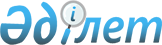 2015-2016 оқу жылына техникалық және кәсіптік білімді мамандарды даярлауға арналған мемлекеттік білім беру тапсырысын бекіту туралы
					
			Мерзімі біткен
			
			
		
					Алматы қаласы әкімдігінің 2015 жылғы 29 маусымдағы № 2/405 қаулысы. Алматы қаласы Әділет департаментінде 2015 жылғы 30 шілдеде № 1188 болып тіркелді. Мерзімі өткендіктен қолданыс тоқтатылды
      Қазақстан Республикасының 2001 жылғы 23 қаңтардағы "Қазақстан Республикасындағы жергілікті мемлекеттік басқару және өзін-өзі басқару туралы" Заңының 27-бабы 1-тармағының 15) тармақшасына, Қазақстан Республикасының 2007 жылғы 27 шілдедегі "Білім туралы" Заңының 6-бабы 3-тармағының 7) тармақшасына, Қазақстан Республикасы Білім және ғылым министрлігінің 2012 жылғы 4 мамырдағы "Мектепке дейінгі тәрбие мен оқытуға, техникалық және кәсiптiк, орта бiлiмнен кейiнгi, жоғары және жоғары оқу орнынан кейiнгi бiлiмi бар мамандарды даярлауға, сондай-ақ жоғары оқу орындарының дайындық бөлімдеріне мемлекеттiк бiлiм беру тапсырысын орналастыру қағидаларын бекіту туралы" туралы № 198 бұйрығының 3 бөліміне сәйкес Алматы қаласының әкімдігі ҚАУЛЫ ЕТЕДІ:
      1. Осы қаулының 1, 2 қосымшыларына сәйкес 2015-2016 оқу жылына техникалық және кәсіптік білімді мамандарды даярлауға арналған мемлекеттік білім беру тапсырысы бекітілсін.
      2. Алматы қаласы Білім басқармасы техникалық және кәсіптік білімді мамандарды даярлауға арналған мемлекеттік білім беру тапсырысын интернет ресурста орналастыруды қамтамасыз етсін.
      3. Осы қаулының орындалуын бақылау Алматы қаласы әкімінің орынбасары З. Аманжоловаға жүктелсін.
      4. Осы қаулы әділет органдарында мемлекеттік тіркелген күннен бастап күшіне енеді және ол алғаш ресми жарияланғаннан кейін күнтізбелік он күн өткен соң қолданысқа енгізіледі. 2015-2016 оқу жылына техникалық және кәсіптік білімді мамандарды даярлауға
арналған мемлекеттік білім беру тапсырысы 2015-2016 оқу жылына техникалық және кәсіптік білімді мамандарды даярлауға
арналған мемлекеттік білім беру тапсырысы
(республикалық бюджет)
					© 2012. Қазақстан Республикасы Әділет министрлігінің «Қазақстан Республикасының Заңнама және құқықтық ақпарат институты» ШЖҚ РМК
				
      Алматы қаласының әкімі

А. Есімов
Алматы қаласы әкімдігінің
2015 жылғы 29 маусымдағы
№ 2/405 қаулысына
1-қосымша
№
Оқу орнының атауы
Оқу орнының атауы
Мамандықтың коды мен атауы
Білікті-
лігі
2015-2016 жылдарға
2015-2016 жылдарға
2015-2016 жылдарға
№
Оқу орнының атауы
Оқу орнының атауы
Мамандықтың коды мен атауы
Білікті-
лігі
оқу-
шы саны
соның ішінде
соның ішінде
№
Оқу орнының атауы
Оқу орнының атауы
Мамандықтың коды мен атауы
Білікті-
лігі
оқу-
шы саны
9 сы-
нып не-
гі-
зін-
де
(оқу тілі)
11 сынып
негі-
зінде
(оқу тілі)
1
Алматы қаласы Білім басқармасының "№ 1 Алматы мемлекеттік қазақ гуманитарлық педагогтік колледжі" мемлекеттік коммуналдық қазыналық кәсіпорны
Алматы қаласы Білім басқармасының "№ 1 Алматы мемлекеттік қазақ гуманитарлық педагогтік колледжі" мемлекеттік коммуналдық қазыналық кәсіпорны
0101000 – Мектепке дейінгі тәрбие және оқыту
0101013 - Мектеп-
ке дейінгі балалар мекеме-
сінің тәрбие-
шісі
25
25 (қа-
зақ-
ша)
1
Алматы қаласы Білім басқармасының "№ 1 Алматы мемлекеттік қазақ гуманитарлық педагогтік колледжі" мемлекеттік коммуналдық қазыналық кәсіпорны
Алматы қаласы Білім басқармасының "№ 1 Алматы мемлекеттік қазақ гуманитарлық педагогтік колледжі" мемлекеттік коммуналдық қазыналық кәсіпорны
0105000 – Бастауыш білім беру
0105013 - Бас-
тауыш білім беру мұғалі-
мі
100
75 (қа-
зақша
25 (қа-
зақ-
ша)
1
Алматы қаласы Білім басқармасының "№ 1 Алматы мемлекеттік қазақ гуманитарлық педагогтік колледжі" мемлекеттік коммуналдық қазыналық кәсіпорны
Алматы қаласы Білім басқармасының "№ 1 Алматы мемлекеттік қазақ гуманитарлық педагогтік колледжі" мемлекеттік коммуналдық қазыналық кәсіпорны
0105000 – Бастауыш білім беру
Жиын-
тығы:
125
100 (қа-
зақ-
ша)
25 (қа-
зақ-
ша)
2
Алматы қаласы Білім басқармасының "№ 2 Алматы мемлекеттік гуманитарлық-педагогтік колледжі" мемлекеттік коммуналдық қазыналық кәсіпорны
Алматы қаласы Білім басқармасының "№ 2 Алматы мемлекеттік гуманитарлық-педагогтік колледжі" мемлекеттік коммуналдық қазыналық кәсіпорны
0101000 – Мектепке дейінгі тәрбие және оқыту
0101013 - Мектеп-
ке дейінгі балалар мекеме-
сі-
нің тәрбие-
шісі
25
25 (орыс-
ша)
2
Алматы қаласы Білім басқармасының "№ 2 Алматы мемлекеттік гуманитарлық-педагогтік колледжі" мемлекеттік коммуналдық қазыналық кәсіпорны
Алматы қаласы Білім басқармасының "№ 2 Алматы мемлекеттік гуманитарлық-педагогтік колледжі" мемлекеттік коммуналдық қазыналық кәсіпорны
0105000 – Бастауыш білім беру
0105013 - Бас-
тауыш білім беру мұғалі-
мі
100
25 (қа-
зақ-
ша)
50 (орыс-
ша)
25 (орысша)
2
Алматы қаласы Білім басқармасының "№ 2 Алматы мемлекеттік гуманитарлық-педагогтік колледжі" мемлекеттік коммуналдық қазыналық кәсіпорны
Алматы қаласы Білім басқармасының "№ 2 Алматы мемлекеттік гуманитарлық-педагогтік колледжі" мемлекеттік коммуналдық қазыналық кәсіпорны
0105000 – Бастауыш білім беру
Жиын-
тығы:
125
25 (қа-
зақ-
ша)
75 (орысша)
25 (орысша)
3
Алматы қаласы Білім басқармасының "Алматы мемлекеттік сервис және технология колледжі" Мемлекеттік коммуналдық қазыналық кәсіпорны
Алматы қаласы Білім басқармасының "Алматы мемлекеттік сервис және технология колледжі" Мемлекеттік коммуналдық қазыналық кәсіпорны
0506000 – Шаштараз өнері және сәндік косметика
0506063 - Суретші-мо-
дельер
75
25 (қа-
зақ-
ша)
50 (орыс-
ша)
3
Алматы қаласы Білім басқармасының "Алматы мемлекеттік сервис және технология колледжі" Мемлекеттік коммуналдық қазыналық кәсіпорны
Алматы қаласы Білім басқармасының "Алматы мемлекеттік сервис және технология колледжі" Мемлекеттік коммуналдық қазыналық кәсіпорны
0507000 – Қонақ үй шаруашылығына қызмет көрсету және ұйымдастыру
0507063 - Қызмет көрсе-
туші менед-
жер
25
25 (орыс-
ша)
3
Алматы қаласы Білім басқармасының "Алматы мемлекеттік сервис және технология колледжі" Мемлекеттік коммуналдық қазыналық кәсіпорны
Алматы қаласы Білім басқармасының "Алматы мемлекеттік сервис және технология колледжі" Мемлекеттік коммуналдық қазыналық кәсіпорны
1211000 – Тігін өндірісі және киімдерді модельдеу
1211083 - Модель-
ші- құрастырушы
50
50 (қа-
зақ-
ша)
3
Алматы қаласы Білім басқармасының "Алматы мемлекеттік сервис және технология колледжі" Мемлекеттік коммуналдық қазыналық кәсіпорны
Алматы қаласы Білім басқармасының "Алматы мемлекеттік сервис және технология колледжі" Мемлекеттік коммуналдық қазыналық кәсіпорны
1211000 – Тігін өндірісі және киімдерді модельдеу
1211093-Техник-тех-
нолог
25
25 (қа-
зақ-
ша)
3
Алматы қаласы Білім басқармасының "Алматы мемлекеттік сервис және технология колледжі" Мемлекеттік коммуналдық қазыналық кәсіпорны
Алматы қаласы Білім басқармасының "Алматы мемлекеттік сервис және технология колледжі" Мемлекеттік коммуналдық қазыналық кәсіпорны
1304000 – Электрондық есептеу және бағдарламалық қамтамасыз ету (түрлері бойынша)
1304043 - Техник-бағдар-
ламашы
50
25 (орыс-
ша)
25 (қа-
зақ-
ша)
3
Алматы қаласы Білім басқармасының "Алматы мемлекеттік сервис және технология колледжі" Мемлекеттік коммуналдық қазыналық кәсіпорны
Алматы қаласы Білім басқармасының "Алматы мемлекеттік сервис және технология колледжі" Мемлекеттік коммуналдық қазыналық кәсіпорны
0511000-Туризм
0511043- Менед-
жер
25
25 (қа-
зақ-
ша)
3
Алматы қаласы Білім басқармасының "Алматы мемлекеттік сервис және технология колледжі" Мемлекеттік коммуналдық қазыналық кәсіпорны
Алматы қаласы Білім басқармасының "Алматы мемлекеттік сервис және технология колледжі" Мемлекеттік коммуналдық қазыналық кәсіпорны
0511000-Туризм
Жиын-
тығы:
250
125 (қа-
зақ-
ша)
100 (орысша)
25 (қа-
зақ-
ша)
4
Алматы қаласы Білім басқармасының "Алматы мемлекеттік жаңа технологиялар колледжі" Мемлекеттік коммуналдық қазыналық кәсіпорны
Алматы қаласы Білім басқармасының "Алматы мемлекеттік жаңа технологиялар колледжі" Мемлекеттік коммуналдық қазыналық кәсіпорны
1201000 – Автокөлікті жөндеу, пайдалану және қызмет көрсету
1201133 -Техник- механик
100
25 (қа-
зақ-
ша)
50 (орыс-
ша)
25 (орысша)
4
Алматы қаласы Білім басқармасының "Алматы мемлекеттік жаңа технологиялар колледжі" Мемлекеттік коммуналдық қазыналық кәсіпорны
Алматы қаласы Білім басқармасының "Алматы мемлекеттік жаңа технологиялар колледжі" Мемлекеттік коммуналдық қазыналық кәсіпорны
1310000 – Көліктік радиоэлектрондық жабдықтарды техникалық пайдалану (көлік түрлері бойынша)
1310063 - Техник- элект-
роншы
50
50 (орыс-
ша)
4
Алматы қаласы Білім басқармасының "Алматы мемлекеттік жаңа технологиялар колледжі" Мемлекеттік коммуналдық қазыналық кәсіпорны
Алматы қаласы Білім басқармасының "Алматы мемлекеттік жаңа технологиялар колледжі" Мемлекеттік коммуналдық қазыналық кәсіпорны
1211000 – Тігін өндірісі және киімдерді модельдеу
1211083 - Модель-
ші- құрас-
тырушы
50
50 (орыс-
ша)
4
Алматы қаласы Білім басқармасының "Алматы мемлекеттік жаңа технологиялар колледжі" Мемлекеттік коммуналдық қазыналық кәсіпорны
Алматы қаласы Білім басқармасының "Алматы мемлекеттік жаңа технологиялар колледжі" Мемлекеттік коммуналдық қазыналық кәсіпорны
1202000 – Көліктегі қозғалысты басқару және тасымалдауды ұйымдастыру (әр сала бойынша)
1202063 - Техник
75
50 (қа-
зақ-
ша)
25 (орыс-
ша)
4
Алматы қаласы Білім басқармасының "Алматы мемлекеттік жаңа технологиялар колледжі" Мемлекеттік коммуналдық қазыналық кәсіпорны
Алматы қаласы Білім басқармасының "Алматы мемлекеттік жаңа технологиялар колледжі" Мемлекеттік коммуналдық қазыналық кәсіпорны
1202000 – Көліктегі қозғалысты басқару және тасымалдауды ұйымдастыру (әр сала бойынша)
Жиын-
тығы:
275
75 (қа-
зақ-
ша)
175 (орысша)
25 (орысша)
5
Алматы қаласы Білім басқармасының "Алматы мемлекеттік политехникалық колледжі" мемлекеттік коммуналдық қазыналық кәсіпорны
Алматы қаласы Білім басқармасының "Алматы мемлекеттік политехникалық колледжі" мемлекеттік коммуналдық қазыналық кәсіпорны
1014000 – Машина жасау технологиясы (түрлері бойынша)
1014023 - Техник-механик
25
25 (қа-
зақ-
ша)
5
Алматы қаласы Білім басқармасының "Алматы мемлекеттік политехникалық колледжі" мемлекеттік коммуналдық қазыналық кәсіпорны
Алматы қаласы Білім басқармасының "Алматы мемлекеттік политехникалық колледжі" мемлекеттік коммуналдық қазыналық кәсіпорны
1304000 – Электрондық есептеу және бағдарламалық қамтамасыз ету (түрлері бойынша)
1304033 - Техник
50
25 (қа-
зақ-
ша)
25 (орыс-
ша)
5
Алматы қаласы Білім басқармасының "Алматы мемлекеттік политехникалық колледжі" мемлекеттік коммуналдық қазыналық кәсіпорны
Алматы қаласы Білім басқармасының "Алматы мемлекеттік политехникалық колледжі" мемлекеттік коммуналдық қазыналық кәсіпорны
1304000 – Электрондық есептеу және бағдарламалық қамтамасыз ету (түрлері бойынша)
1304043 - Техник-бағдар-
ламашы
125
50 (қа-
зақ-
ша)
25 (орыс-
ша)
25 (ар-
найы)
25 (қа-
зақша
5
Алматы қаласы Білім басқармасының "Алматы мемлекеттік политехникалық колледжі" мемлекеттік коммуналдық қазыналық кәсіпорны
Алматы қаласы Білім басқармасының "Алматы мемлекеттік политехникалық колледжі" мемлекеттік коммуналдық қазыналық кәсіпорны
1304000 – Электрондық есептеу және бағдарламалық қамтамасыз ету (түрлері бойынша)
1304053 - Ақпаратты қорғау технигі
25
25 (қа-
зақ-
ша)
5
Алматы қаласы Білім басқармасының "Алматы мемлекеттік политехникалық колледжі" мемлекеттік коммуналдық қазыналық кәсіпорны
Алматы қаласы Білім басқармасының "Алматы мемлекеттік политехникалық колледжі" мемлекеттік коммуналдық қазыналық кәсіпорны
1306000 - Радиоэлектро-
ника және байланыс (түрлері бойынша)
1306113 - Техник- элект-
роншы
50
25 (қа-
зақ-
ша)
25 (орыс-
ша)
5
Алматы қаласы Білім басқармасының "Алматы мемлекеттік политехникалық колледжі" мемлекеттік коммуналдық қазыналық кәсіпорны
Алматы қаласы Білім басқармасының "Алматы мемлекеттік политехникалық колледжі" мемлекеттік коммуналдық қазыналық кәсіпорны
1305000 - Ақпараттық жүйелер
1305023 - техник- бағдар-
ламашы
50
25 (қа-
зақ-
ша)
25 (орыс-
ша)
5
Алматы қаласы Білім басқармасының "Алматы мемлекеттік политехникалық колледжі" мемлекеттік коммуналдық қазыналық кәсіпорны
Алматы қаласы Білім басқармасының "Алматы мемлекеттік политехникалық колледжі" мемлекеттік коммуналдық қазыналық кәсіпорны
1305000 - Ақпараттық жүйелер
Жиын-
тығы:
325
175 (қа-
зақ-
ша)
100 (орысша)
25 (ар-
найы топ)
25 (қа-
зақ-
ша)
6
Алматы қаласы Білім басқармасының "Алматы мемлекеттік энергетика және электрондық технологиялар колледжі" Мемлекеттік коммуналдық қазыналық кәсіпорны
Алматы қаласы Білім басқармасының "Алматы мемлекеттік энергетика және электрондық технологиялар колледжі" Мемлекеттік коммуналдық қазыналық кәсіпорны
0901000 – Электрстанция-
лары мен желілерінің электр жабдықтары (түрлері бойынша)
0901043 - Техник-электр шебері
125
100 (қа-
зақ-
ша)
25 (орыс-
ша)
6
Алматы қаласы Білім басқармасының "Алматы мемлекеттік энергетика және электрондық технологиялар колледжі" Мемлекеттік коммуналдық қазыналық кәсіпорны
Алматы қаласы Білім басқармасының "Алматы мемлекеттік энергетика және электрондық технологиялар колледжі" Мемлекеттік коммуналдық қазыналық кәсіпорны
0906000 – Жылу электр станцияларының жылу энергетикалық қондырғылары
0906033 - Техник- жылу технигі
25
25 (қа-
зақ-
ша)
6
Алматы қаласы Білім басқармасының "Алматы мемлекеттік энергетика және электрондық технологиялар колледжі" Мемлекеттік коммуналдық қазыналық кәсіпорны
Алматы қаласы Білім басқармасының "Алматы мемлекеттік энергетика және электрондық технологиялар колледжі" Мемлекеттік коммуналдық қазыналық кәсіпорны
1310000 – Көліктік радиоэлек-
трондық жабдықтарды техникалық пайдалану (әр сала бойынша)
1310063 - Техник- электроншы
50
25 (қа-
зақ-
ша)
25 (орыс-
ша)
6
Алматы қаласы Білім басқармасының "Алматы мемлекеттік энергетика және электрондық технологиялар колледжі" Мемлекеттік коммуналдық қазыналық кәсіпорны
Алматы қаласы Білім басқармасының "Алматы мемлекеттік энергетика және электрондық технологиялар колледжі" Мемлекеттік коммуналдық қазыналық кәсіпорны
0515000 – Менеджмент (сала бойынша)
0515013 - Менед-
жер
25
25 (қа-
зақ-
ша)
6
Алматы қаласы Білім басқармасының "Алматы мемлекеттік энергетика және электрондық технологиялар колледжі" Мемлекеттік коммуналдық қазыналық кәсіпорны
Алматы қаласы Білім басқармасының "Алматы мемлекеттік энергетика және электрондық технологиялар колледжі" Мемлекеттік коммуналдық қазыналық кәсіпорны
0902000 - Электрмен қамтамасыз ету
0902043 - Техник- элек-
трик
25
25 (орыс-
ша)
6
Алматы қаласы Білім басқармасының "Алматы мемлекеттік энергетика және электрондық технологиялар колледжі" Мемлекеттік коммуналдық қазыналық кәсіпорны
Алматы қаласы Білім басқармасының "Алматы мемлекеттік энергетика және электрондық технологиялар колледжі" Мемлекеттік коммуналдық қазыналық кәсіпорны
1305000 - Ақпараттық жүйелер
1305023 - Техник-бағдар-
ламашы
50
25 (қа-
зақ-
ша)
25 (орыс-
ша)
6
Алматы қаласы Білім басқармасының "Алматы мемлекеттік энергетика және электрондық технологиялар колледжі" Мемлекеттік коммуналдық қазыналық кәсіпорны
Алматы қаласы Білім басқармасының "Алматы мемлекеттік энергетика және электрондық технологиялар колледжі" Мемлекеттік коммуналдық қазыналық кәсіпорны
1013000 – Механикалық өңдеу, өлшеу-бақылау құралдары және өнер кәсіпте автоматиика
1013073 - Техник- механик
25
25 (қа-
зақша)
6
Алматы қаласы Білім басқармасының "Алматы мемлекеттік энергетика және электрондық технологиялар колледжі" Мемлекеттік коммуналдық қазыналық кәсіпорны
Алматы қаласы Білім басқармасының "Алматы мемлекеттік энергетика және электрондық технологиялар колледжі" Мемлекеттік коммуналдық қазыналық кәсіпорны
1013000 – Механикалық өңдеу, өлшеу-бақылау құралдары және өнер кәсіпте автоматиика
Жиын-
тығы:
325
225 ( қа-
зақ-
ша)
100 (орысша)
7
Алматы қаласы Білім басқармасының "Алматы мемлекеттік бизнес колледжі" мемлекеттік коммуналдық қазыналық кәсіпорны
Алматы қаласы Білім басқармасының "Алматы мемлекеттік бизнес колледжі" мемлекеттік коммуналдық қазыналық кәсіпорны
0518000 – Есеп және аудит (әр сала бойынша)
0518033 - Шаруа-
шылық қызмет-
ті талдау және бухгал-
терлік есеп бойынша эконо-
мист
125
75( қа-
зақ-
ша)
50 (орыс-
ша)
7
Алматы қаласы Білім басқармасының "Алматы мемлекеттік бизнес колледжі" мемлекеттік коммуналдық қазыналық кәсіпорны
Алматы қаласы Білім басқармасының "Алматы мемлекеттік бизнес колледжі" мемлекеттік коммуналдық қазыналық кәсіпорны
0515000 – Менеджмент (саудада)
0515013 - Менед-
жер
100
50( қа-
зақ-
ша)
25 (орыс-
ша)
25 (орысша)
7
Алматы қаласы Білім басқармасының "Алматы мемлекеттік бизнес колледжі" мемлекеттік коммуналдық қазыналық кәсіпорны
Алматы қаласы Білім басқармасының "Алматы мемлекеттік бизнес колледжі" мемлекеттік коммуналдық қазыналық кәсіпорны
0513000 – Маркетинг (әр сала бойынша)
0513053 - Марке-
толог
25
25 (орыс-
ша)
7
Алматы қаласы Білім басқармасының "Алматы мемлекеттік бизнес колледжі" мемлекеттік коммуналдық қазыналық кәсіпорны
Алматы қаласы Білім басқармасының "Алматы мемлекеттік бизнес колледжі" мемлекеттік коммуналдық қазыналық кәсіпорны
1226000 – Тамақтандыру өндірісі тағамдарының технологиясы және оны ұйымдастыру
1226043 - Техник-техно-
лог
100
50( қа-
зақ-
ша)
25 (орыс-
ша)
7
Алматы қаласы Білім басқармасының "Алматы мемлекеттік бизнес колледжі" мемлекеттік коммуналдық қазыналық кәсіпорны
Алматы қаласы Білім басқармасының "Алматы мемлекеттік бизнес колледжі" мемлекеттік коммуналдық қазыналық кәсіпорны
1219000 – Нан, макарон және кондитер өндірісі
1219243 - Техник-техно-
лог
25
25 (орыс-
ша)
7
Алматы қаласы Білім басқармасының "Алматы мемлекеттік бизнес колледжі" мемлекеттік коммуналдық қазыналық кәсіпорны
Алматы қаласы Білім басқармасының "Алматы мемлекеттік бизнес колледжі" мемлекеттік коммуналдық қазыналық кәсіпорны
1304000 – Электрондық есептеу және бағдарламалық қамтамасыз ету (түрлері бойынша)
1304043 - Техник- бағдар-
ламашы
25
25( қа-
зақ-
ша)
7
Алматы қаласы Білім басқармасының "Алматы мемлекеттік бизнес колледжі" мемлекеттік коммуналдық қазыналық кәсіпорны
Алматы қаласы Білім басқармасының "Алматы мемлекеттік бизнес колледжі" мемлекеттік коммуналдық қазыналық кәсіпорны
1304000 – Электрондық есептеу және бағдарламалық қамтамасыз ету (түрлері бойынша)
Жиын-
тығы:
400
200 (қа-
зақ-
ша)
175 (орысша)
25 (орысша)
8
Алматы қаласы Білім басқармасының "Туризм және қонақжайлылық индустриясы колледжі" мемлекеттік коммуналдық қазыналық кәсіпорны
Алматы қаласы Білім басқармасының "Туризм және қонақжайлылық индустриясы колледжі" мемлекеттік коммуналдық қазыналық кәсіпорны
1226000 - Тамақтандыру өндірісі тағамдарының технологиясы және оны ұйымдастыру
1226043 - Техник-техно-
лог
100
50( қа-
зақ-
ша)
50 (орыс-
ша)
8
Алматы қаласы Білім басқармасының "Туризм және қонақжайлылық индустриясы колледжі" мемлекеттік коммуналдық қазыналық кәсіпорны
Алматы қаласы Білім басқармасының "Туризм және қонақжайлылық индустриясы колледжі" мемлекеттік коммуналдық қазыналық кәсіпорны
0507000 - Қонақ үй шаруашылығына қызмет көрсету және ұйымдастыру
0507063 - Сервис бойынша менед-
жер
25
25 (орыс-
ша)
8
Алматы қаласы Білім басқармасының "Туризм және қонақжайлылық индустриясы колледжі" мемлекеттік коммуналдық қазыналық кәсіпорны
Алматы қаласы Білім басқармасының "Туризм және қонақжайлылық индустриясы колледжі" мемлекеттік коммуналдық қазыналық кәсіпорны
0511000 - Туризм
0511043 -Менед-
жер
50
50 (орыс-
ша)
8
Алматы қаласы Білім басқармасының "Туризм және қонақжайлылық индустриясы колледжі" мемлекеттік коммуналдық қазыналық кәсіпорны
Алматы қаласы Білім басқармасының "Туризм және қонақжайлылық индустриясы колледжі" мемлекеттік коммуналдық қазыналық кәсіпорны
0511000 - Туризм
Жиын-
тығы:
175
50 (қа-
зақ-
ша)
125 (орысша)
9
Алматы қаласы Білім басқармасының "Алматы мемлекеттік көлік және коммуникациялар колледжі" мемлекеттік коммуналдық қазыналық кәсіпорны
Алматы қаласы Білім басқармасының "Алматы мемлекеттік көлік және коммуникациялар колледжі" мемлекеттік коммуналдық қазыналық кәсіпорны
0904000 - Темір жол электротехникалық жүйелерін электрмен жабдықтау, пайдалану, техникалық қызмет көрсету және жөндеу
0904033 - Электроме-
ханик
25
25 (орыс-
ша)
9
Алматы қаласы Білім басқармасының "Алматы мемлекеттік көлік және коммуникациялар колледжі" мемлекеттік коммуналдық қазыналық кәсіпорны
Алматы қаласы Білім басқармасының "Алматы мемлекеттік көлік және коммуникациялар колледжі" мемлекеттік коммуналдық қазыналық кәсіпорны
1409000 – Теміржол құрылысы, жол және жол шаруашылығы
1409053 - Құрылыс-
шы- техник
50
25 (қа-
зақша)
25 (орыс-
ша)
9
Алматы қаласы Білім басқармасының "Алматы мемлекеттік көлік және коммуникациялар колледжі" мемлекеттік коммуналдық қазыналық кәсіпорны
Алматы қаласы Білім басқармасының "Алматы мемлекеттік көлік және коммуникациялар колледжі" мемлекеттік коммуналдық қазыналық кәсіпорны
1203000 - Теміржол көлігімен тасымалдауды ұйымдастыру және басқару
1203053 - Техник
25
25 (қа-
зақша)
9
Алматы қаласы Білім басқармасының "Алматы мемлекеттік көлік және коммуникациялар колледжі" мемлекеттік коммуналдық қазыналық кәсіпорны
Алматы қаласы Білім басқармасының "Алматы мемлекеттік көлік және коммуникациялар колледжі" мемлекеттік коммуналдық қазыналық кәсіпорны
1108000 – Темір жол жылжымалы құрамдарын пайдалану, жөндеу және техникалық күтім жасау (түрлері бойынша)
1108213 - Элек-
троме-
ханик
50
25 (қа-
зақ-
ша)
25 (орыс-
ша)
9
Алматы қаласы Білім басқармасының "Алматы мемлекеттік көлік және коммуникациялар колледжі" мемлекеттік коммуналдық қазыналық кәсіпорны
Алматы қаласы Білім басқармасының "Алматы мемлекеттік көлік және коммуникациялар колледжі" мемлекеттік коммуналдық қазыналық кәсіпорны
1303000-Автоматика, телемеханика және темір жол көлігінде қозғалысты басқару
1303043- Элек-
троме-
ханик
25
25 (қа-
зақ-
ша)
9
Алматы қаласы Білім басқармасының "Алматы мемлекеттік көлік және коммуникациялар колледжі" мемлекеттік коммуналдық қазыналық кәсіпорны
Алматы қаласы Білім басқармасының "Алматы мемлекеттік көлік және коммуникациялар колледжі" мемлекеттік коммуналдық қазыналық кәсіпорны
1303000-Автоматика, телемеханика және темір жол көлігінде қозғалысты басқару
Жиынтығы:
175
100 (қа-
зақ-
ша)
75 (орысша)
10
"Медициналық колледжі" мемлекеттік коммуналдық қазыналық кәсіпорны
"Медициналық колледжі" мемлекеттік коммуналдық қазыналық кәсіпорны
0302000 - Медбикелік іс
0302033 - Жалпы тәжірибе-
дегі медбике
150
25 (қа-
зақ-
ша)
25 (орыс-
ша)
75 (қа-
зақ-
ша)
25 (орысша)
10
"Медициналық колледжі" мемлекеттік коммуналдық қазыналық кәсіпорны
"Медициналық колледжі" мемлекеттік коммуналдық қазыналық кәсіпорны
0301000 - Емдеу ісі
0301023 – Акушер
25
25 (қа-
зақ-
ша)
10
"Медициналық колледжі" мемлекеттік коммуналдық қазыналық кәсіпорны
"Медициналық колледжі" мемлекеттік коммуналдық қазыналық кәсіпорны
0301000 - Емдеу ісі
0301013- Фельдшер
25
25 (қа-
зақ-
ша)
10
"Медициналық колледжі" мемлекеттік коммуналдық қазыналық кәсіпорны
"Медициналық колледжі" мемлекеттік коммуналдық қазыналық кәсіпорны
0305000 - Лабораториялық диагностика
0305013 - Медици-
налық лаборант
25
25 (қа-
зақ-
ша)
10
"Медициналық колледжі" мемлекеттік коммуналдық қазыналық кәсіпорны
"Медициналық колледжі" мемлекеттік коммуналдық қазыналық кәсіпорны
0305000 - Лабораториялық диагностика
Жиынтығы:
225
50 (қа-
зақ-
ша)
25 (орысша)
125 (қа-
зақ-
ша)
25 (орысша)
11
11
"Алматы сервистік қызмет көрсету колледжі" коммуналдық мемлекеттік қазыналық кәсіпорны
0510000 - Іс қағаз-
дарын жүргізу және мұрағаттану
0510012 - Хатшы-рефе-
рент
25
25 (қа-
зақ-
ша)
11
11
"Алматы сервистік қызмет көрсету колледжі" коммуналдық мемлекеттік қазыналық кәсіпорны
1304000 - Элект-
рондық есептеу техника-
сы және бағдарламалық қамтама-
сыз ету(түр-
лері бойынша)
1304082 - Электрондық есептеу машинасын іске қосушы
75
50 (қа-
зақ-
ша)
25 (орыс-
ша)
11
11
"Алматы сервистік қызмет көрсету колледжі" коммуналдық мемлекеттік қазыналық кәсіпорны
0508000 - Тамақ-
тандыру-
ды ұйымдас-
тыру
0508042 - Метрдотель
25
25 (орыс-
ша)
11
11
"Алматы сервистік қызмет көрсету колледжі" коммуналдық мемлекеттік қазыналық кәсіпорны
0508000 - Тамақ-
тандыру-
ды ұйымдас-
тыру
0508012 - Аспаз
100
50 (қа-
зақ-
ша)
50 (орыс-
ша)
11
11
"Алматы сервистік қызмет көрсету колледжі" коммуналдық мемлекеттік қазыналық кәсіпорны
0511000-Туризм (салалар бойынша)
0511032 - Турист агенті
25
25 (орыс-
ша)
11
11
"Алматы сервистік қызмет көрсету колледжі" коммуналдық мемлекеттік қазыналық кәсіпорны
0513000-Марке-
тинг (сала-
лар бойынша)
0513032-Азық – түлік тауарлары-
ның сатушысы
25
25 (орыс-
ша)
11
11
"Алматы сервистік қызмет көрсету колледжі" коммуналдық мемлекеттік қазыналық кәсіпорны
0513000-Марке-
тинг (сала-
лар бойынша)
Жиынтығы:
275
125 (қа-
зақ-
ша)
150 (орысша)
12
12
Алматы қаласы Білім басқармасының "Алматы сән және дизайн колледжі" Коммуналдық мемлекеттік қазыналық кәсіпорны
1211000 - Тігін өндірісі және киім-
дерді модель-
деу
1211072 - Модельер- пішуші
100
50 (қа-
зақ-
ша)
50 (орыс-
ша)
12
12
Алматы қаласы Білім басқармасының "Алматы сән және дизайн колледжі" Коммуналдық мемлекеттік қазыналық кәсіпорны
1211000 - Тігін өндірісі және киім-
дерді модель-
деу
1211062- Тігінші
50
25 (қазақша)
25 (орысша)
12
12
Алматы қаласы Білім басқармасының "Алматы сән және дизайн колледжі" Коммуналдық мемлекеттік қазыналық кәсіпорны
0506000 - Шаштараз өнері және сәндік космети-
ка
0506012 - Шаштараз- модельер
100
25 (қа-
зақ-
ша)
50 (орыс-
ша)
25 (қазақ-
ша)
12
12
Алматы қаласы Білім басқармасының "Алматы сән және дизайн колледжі" Коммуналдық мемлекеттік қазыналық кәсіпорны
0508000 - Тамақтандыруды ұйымдас-
тыру
0508012 - Аспаз
75
25 (қа-
зақ-
ша)
25 (орыс-
ша)
25 (орысша)
12
12
Алматы қаласы Білім басқармасының "Алматы сән және дизайн колледжі" Коммуналдық мемлекеттік қазыналық кәсіпорны
0508000 - Тамақтандыруды ұйымдас-
тыру
Жиынтығы:
325
100 (қа-
зақ-
ша)
125 (орысша)
50 (қазақша)
50 (орысша)
13
13
Алматы қаласы Білім басқармасының "Алматы көпсалалы колледжі" коммуналдық мемлекеттік қазыналық кәсіпорны
1401000 - Үйлер мен ғимарат-
тарды салу және пайдала-
ну
1401252 - Әрлеу құрылыс жұмыстарының шебері
25
25 (қа-
зақ-
ша)
13
13
Алматы қаласы Білім басқармасының "Алматы көпсалалы колледжі" коммуналдық мемлекеттік қазыналық кәсіпорны
1401000 - Үйлер мен ғимарат-
тарды салу және пайдала-
ну
1401262 - Жалпы құрылыс жұмыстарының шебері
25
25 (орыс-
ша)
13
13
Алматы қаласы Білім басқармасының "Алматы көпсалалы колледжі" коммуналдық мемлекеттік қазыналық кәсіпорны
1414000 - Жиһаз өндірісі
1414072 - Ағаш және жиһаз өндірісінің шебері
50
25 (қа-
зақ-
ша)
25 (орыс-
ша)
13
13
Алматы қаласы Білім басқармасының "Алматы көпсалалы колледжі" коммуналдық мемлекеттік қазыналық кәсіпорны
0402000 - Дизайн (бейін бойынша)
0402022 - Көркемдік-әсемдеу жұмыстарын жүргізуші
25
25 (орыс-
ша)
13
13
Алматы қаласы Білім басқармасының "Алматы көпсалалы колледжі" коммуналдық мемлекеттік қазыналық кәсіпорны
1119000 –Тоңазытқыш- компрес-
сор машина-
лары және қондырғылары
1119012 - Тоңазытқыш қондырғылар жабдықтары-
ның монтажшысы
25
25 (орыс-
ша)
13
13
Алматы қаласы Білім басқармасының "Алматы көпсалалы колледжі" коммуналдық мемлекеттік қазыналық кәсіпорны
1201000 - Автокөлікті жөндеу, пайдалану және қызмет көрсету
1201072 - Автокөлік жөндейтін слесарь
100
50 (қа-
зақ-
ша)
50 (орыс-
ша)
13
13
Алматы қаласы Білім басқармасының "Алматы көпсалалы колледжі" коммуналдық мемлекеттік қазыналық кәсіпорны
0502000 – Телеком-
муника-
циялық құрал-
дарды жөндеу және қызмет көрсету
0502012 - Радиоэлек-
тронды жабдықтарды жөндеу және қызмет көрсету радиомеха-
нигі (радио-, теле-, аудио-, видео-)
25
25 (орыс-
ша)
13
13
Алматы қаласы Білім басқармасының "Алматы көпсалалы колледжі" коммуналдық мемлекеттік қазыналық кәсіпорны
1114000-Данекер-
леу ісі (салалар бойынша)
1114044- Электргаз-
бен дәнкерлеуші
50
50 (қа-
зақ-
ша)
13
13
Алматы қаласы Білім басқармасының "Алматы көпсалалы колледжі" коммуналдық мемлекеттік қазыналық кәсіпорны
1114000-Данекер-
леу ісі (салалар бойынша)
Жиынтығы:
325
150 (қа-
зақ-
ша)
175 (орысша)
14
14
Алматы қаласы Білім басқармасының "Алматы полиграфия колледжі" коммуналдық мемлекеттік қазыналық кәсіпорны
1227000 - Полигра-
фия өндірісі
1227072 - Электрондық теру және беттеу операторы
75
50 (қа-
зақ-
ша)
25 (орыс-
ша)
14
14
Алматы қаласы Білім басқармасының "Алматы полиграфия колледжі" коммуналдық мемлекеттік қазыналық кәсіпорны
1227000 - Полигра-
фия өндірісі
1227032 - Жазық баспа баспагері
50
25 (қа-
зақ-
ша)
25 (орыс-
ша)
14
14
Алматы қаласы Білім басқармасының "Алматы полиграфия колледжі" коммуналдық мемлекеттік қазыналық кәсіпорны
1227000 - Полигра-
фия өндірісі
1227022 - Түптеуші
75
50 (қа-
зақ-
ша)
25 (орыс-
ша)
14
14
Алматы қаласы Білім басқармасының "Алматы полиграфия колледжі" коммуналдық мемлекеттік қазыналық кәсіпорны
0513000 – Марке-
тинг (әр сала бойынша)
0513022 – Азық түлік емес тауарларының сатушысы
25
25 (қазақ-
ша)
14
14
Алматы қаласы Білім басқармасының "Алматы полиграфия колледжі" коммуналдық мемлекеттік қазыналық кәсіпорны
0513000 – Марке-
тинг (әр сала бойынша)
Жиынтығы:
225
125 (қа-
зақ-
ша)
75 (орысша)
25 (қазақша)
15
15
Алматы қаласы Білім басқармасының "Алматы автомеханика колледжі" коммуналдық мемлекеттік қазыналық кәсіпорны
1201000 - Автокөлікті жөндеу, пайдала-
ну және қызмет көрсету
1201072 - Автокөлік жөндейтін слесарь
200
50 (қа-
зақ-
ша)
100 (орыс-
ша)
25 (қазақ-
ша)
25 (орыс-
ша)
15
15
Алматы қаласы Білім басқармасының "Алматы автомеханика колледжі" коммуналдық мемлекеттік қазыналық кәсіпорны
1201000 - Автокөлікті жөндеу, пайдала-
ну және қызмет көрсету
1201062 - Автокөліктің электр жабдықтарын жөндеу бойынша электрик
25
25 (орыс-
ша)
15
15
Алматы қаласы Білім басқармасының "Алматы автомеханика колледжі" коммуналдық мемлекеттік қазыналық кәсіпорны
1201000 - Автокөлікті жөндеу, пайдала-
ну және қызмет көрсету
1201082- Автокөлік құралдарының шанағын жөндеу шебері
25
25 (орыс-
ша)
15
15
Алматы қаласы Білім басқармасының "Алматы автомеханика колледжі" коммуналдық мемлекеттік қазыналық кәсіпорны
1201000 - Автокөлікті жөндеу, пайдала-
ну және қызмет көрсету
Жиынтығы:
250
50 (қа-
зақ-
ша)
150 (орысша)
25 (қазақ-
ша)
25 (орысша)
16
16
Алматы қаласы Білім басқармасының "Алматы құрылыс және халықтық кәсіпшілік колледжі" коммуналдық мемлекеттік қазыналық кәсіпорны
1401000 - Үйлер мен ғимарат-
тарды салу және пайда-
лану
1401032 - Құрылыс ағаш шебері
25
25 (қа-
зақ-
ша)
16
16
Алматы қаласы Білім басқармасының "Алматы құрылыс және халықтық кәсіпшілік колледжі" коммуналдық мемлекеттік қазыналық кәсіпорны
1401000 - Үйлер мен ғимарат-
тарды салу және пайда-
лану
1401202 - Құрылыста құрғақ әдісті қолдану маманы
25
25 (орыс-
ша)
16
16
Алматы қаласы Білім басқармасының "Алматы құрылыс және халықтық кәсіпшілік колледжі" коммуналдық мемлекеттік қазыналық кәсіпорны
1401000 - Үйлер мен ғимарат-
тарды салу және пайда-
лану
1401252 - Әрлеу құрылыс жұмыстарының шебері
25
25 (орыс-
ша)
16
16
Алматы қаласы Білім басқармасының "Алматы құрылыс және халықтық кәсіпшілік колледжі" коммуналдық мемлекеттік қазыналық кәсіпорны
0413000 - Сәндік-қолданба-
лы және халықтық кәсіпші-
лік өнері
0413132 - Музыка аспаптарын дайындаушы
25
25 (қа-
зақ-
ша)
16
16
Алматы қаласы Білім басқармасының "Алматы құрылыс және халықтық кәсіпшілік колледжі" коммуналдық мемлекеттік қазыналық кәсіпорны
1201000 - Автокө-
лікті жөндеу, пайдала-
ну және қызмет көрсету
1201072 - Автокөлік жөндейтін слесарь
50
25 (қа-
зақша)
25 (орыс-
ша)
16
16
Алматы қаласы Білім басқармасының "Алматы құрылыс және халықтық кәсіпшілік колледжі" коммуналдық мемлекеттік қазыналық кәсіпорны
1114000 - Дәнекерлеу ісі (салалар бойынша)
1114042 - Электргаз-
бен дәнекерлеу-
ші
75
50 (қа-
зақ-
ша)
25 (орыс-
ша)
16
16
Алматы қаласы Білім басқармасының "Алматы құрылыс және халықтық кәсіпшілік колледжі" коммуналдық мемлекеттік қазыналық кәсіпорны
1114000 - Дәнекерлеу ісі (салалар бойынша)
Жиынтығы:
225
125 (қа-
зақша)
100 (орысша)
17
17
Алматы қаласы Білім басқармасының "Алматы технология және флористика колледжі" коммуналдық мемлекеттік қазыналық кәсіпорны
1201000 - Автокө-
лікті жөндеу, пайдала-
ну және қызмет көрсету
1201072 - Автокөлік жөндейтін слесарь
25
25 (орыс-
ша)
17
17
Алматы қаласы Білім басқармасының "Алматы технология және флористика колледжі" коммуналдық мемлекеттік қазыналық кәсіпорны
1211000 - Тігін өндірісі және киімдер-
ді модель-
деу
1211072 - Модельер- пішуші
50
50 (қа-
зақ-
ша)
17
17
Алматы қаласы Білім басқармасының "Алматы технология және флористика колледжі" коммуналдық мемлекеттік қазыналық кәсіпорны
1211000 - Тігін өндірісі және киімдер-
ді модель-
деу
1211032 - Тігінші
25
13 (қа-
зақ-
ша)
12 (орыс-
ша)
17
17
Алматы қаласы Білім басқармасының "Алматы технология және флористика колледжі" коммуналдық мемлекеттік қазыналық кәсіпорны
1503000 - Өсімдік шаруашылығы
1503062 - Гүл өсіруші
50
25 (қа-
зақ-
ша)
25 (орыс-
ша)
17
17
Алматы қаласы Білім басқармасының "Алматы технология және флористика колледжі" коммуналдық мемлекеттік қазыналық кәсіпорны
1304000 - Элект-
рондық есептеу техника-
сы және бағдарламалық қамтама-
сыз ету (түрлері бойынша)
1304012 - Электрондық есептеу машинасының операторы
50
25 (қа-
зақ-
ша)
25 (орыс-
ша)
17
17
Алматы қаласы Білім басқармасының "Алматы технология және флористика колледжі" коммуналдық мемлекеттік қазыналық кәсіпорны
1401000 - Үйлер мен ғимарат-
тарды салу және пайда-
лану
1401032 - Құрылыс ағаш ұстасы
25
11 (қа-
зақ-
ша)
14 (орыс-
ша)
17
17
Алматы қаласы Білім басқармасының "Алматы технология және флористика колледжі" коммуналдық мемлекеттік қазыналық кәсіпорны
1401000 - Үйлер мен ғимарат-
тарды салу және пайда-
лану
Жиынтығы:
225
124 (қа-
зақ-
ша)
101 (орысша)
18
18
Алматы қаласы Білім басқармасының "Алматы телекоммуникация және машина жасау колледжі" коммуналдық мемлекеттік қазыналық кәсіпорны
1307000 - Электр байла-
нысы жүйеле-
рінің құрылғы-
лары мен сымдық тарату жүйеле-
рін пайдала-
ну
1307022 - Электр байланысы жүйелерінің құрылыстары мен сымдық тарату жүйелерінің электромон-
теры
25
25 (қа-
зақ-
ша)
18
18
Алматы қаласы Білім басқармасының "Алматы телекоммуникация және машина жасау колледжі" коммуналдық мемлекеттік қазыналық кәсіпорны
1307000 - Электр байла-
нысы жүйеле-
рінің құрылғы-
лары мен сымдық тарату жүйеле-
рін пайдала-
ну
1307032- Байланыс монтаждаушы-кабельші
75
25 (қа-
зақ-
ша)
25 (орыс-
ша)
25 (қазақ-
ша)
18
18
Алматы қаласы Білім басқармасының "Алматы телекоммуникация және машина жасау колледжі" коммуналдық мемлекеттік қазыналық кәсіпорны
1306000 - Радиоэлектроника және байланыс
1306032 - Байланыс операторы
100
50 (қа-
зақ-
ша)
25 (орысша)
25 (қазақ-
ша)
18
18
Алматы қаласы Білім басқармасының "Алматы телекоммуникация және машина жасау колледжі" коммуналдық мемлекеттік қазыналық кәсіпорны
1115000 - Өндірістердегі элетро-
механи-
калық жабдық-
тар
1115042 - Өндіріс электржабдықтарын жөндейтін және қызмет көрсететін электромон-
тер
25
25 (орыс-
ша)
18
18
Алматы қаласы Білім басқармасының "Алматы телекоммуникация және машина жасау колледжі" коммуналдық мемлекеттік қазыналық кәсіпорны
1201000 - Автокөлікті жөндеу, пайдалану және қызмет көрсету
1201072 - Автокөлік жөндейтін слесарь
50
25 (қа-
зақ-
ша)
25 (орыс-
ша)
18
18
Алматы қаласы Білім басқармасының "Алматы телекоммуникация және машина жасау колледжі" коммуналдық мемлекеттік қазыналық кәсіпорны
1114000 - Дәнекер-
леу ісі (салалар бойынша)
1114042 - Электргазбен дәнекерлеуші
50
25 (орыс-
ша))
25 (орысша)
18
18
Алматы қаласы Білім басқармасының "Алматы телекоммуникация және машина жасау колледжі" коммуналдық мемлекеттік қазыналық кәсіпорны
1109000 - Токарлық іс және металл өңдеу (түрлері бойынша)
1109102-Кең профильді станокшы
25
25 (қа-
зақ-
ша)
18
18
Алматы қаласы Білім басқармасының "Алматы телекоммуникация және машина жасау колледжі" коммуналдық мемлекеттік қазыналық кәсіпорны
1109000 - Токарлық іс және металл өңдеу (түрлері бойынша)
Жиынтығы:
350
150 (қа-
зақ-
ша)
125 (орысша)
50 (қазақ-
ша)
25 (орысша)
19
19
Алматы қаласы Білім басқармасының "Алматы құрылыс- техникалық колледжі" коммуналдық мемлекеттік қазыналық кәсіпорны
1201000 - Автокө-
лікті жөндеу, пайда-
лану және қызмет көрсету
1201072 - Автокөлік жөндейтін слесарь
50
25 (қа-
зақ-
ша)
25 (орыс-
ша)
19
19
Алматы қаласы Білім басқармасының "Алматы құрылыс- техникалық колледжі" коммуналдық мемлекеттік қазыналық кәсіпорны
1401000 - Үйлер мен ғимарат-
тарды салу және пайдала-
ну
1401252 - Әрлеу құрылыс жұмыстары-
ның шебері
25
25 (қа-
зақ-
ша)
19
19
Алматы қаласы Білім басқармасының "Алматы құрылыс- техникалық колледжі" коммуналдық мемлекеттік қазыналық кәсіпорны
1414000 - Жиһаз өндірісі
1401202 - Құрылыста құрғақ әдісті қолдану маманы
25
25 (орыс-
ша)
19
19
Алматы қаласы Білім басқармасының "Алматы құрылыс- техникалық колледжі" коммуналдық мемлекеттік қазыналық кәсіпорны
1414000 - Жиһаз өндірісі
1414072 - Ағаш және жиһаз өндірісінің шебері
50
25 (қа-
зақ-
ша)
25 (орыс-
ша)
19
19
Алматы қаласы Білім басқармасының "Алматы құрылыс- техникалық колледжі" коммуналдық мемлекеттік қазыналық кәсіпорны
1403000 - Ішкі санитар-
лық- техника-
лық құрылғы-
лар мен вентиля-
цияны монтаж-
дау және пайдала-
ну (түрлері бойынша)
1403052 - Санитарлық-техникалық жүйелер мен жабдықтарды монтаждаушы
50
25 (қа-
зақ-
ша)
25 (орыс-
ша)
19
19
Алматы қаласы Білім басқармасының "Алматы құрылыс- техникалық колледжі" коммуналдық мемлекеттік қазыналық кәсіпорны
0901000 - Электр және электро-
механи-
калық жабдық-
тар (түрлері бойынша)
0910032 - Жарық түсіру және беру жүйесінің электрмонтаждаушы
50
25 (қа-
зақ-
ша)
25 (орыс-
ша)
19
19
Алматы қаласы Білім басқармасының "Алматы құрылыс- техникалық колледжі" коммуналдық мемлекеттік қазыналық кәсіпорны
1114000 - Дәнекер-
леу ісі (салалар бойынша)
1114042 - Электргаз-
бен дәнекерлеу-
ші
50
25 (қа-
зақ-
ша)
25 (орыс-
ша)
19
19
Алматы қаласы Білім басқармасының "Алматы құрылыс- техникалық колледжі" коммуналдық мемлекеттік қазыналық кәсіпорны
1304000 - Электрондық есептеу және бағдарламалық қамтамасыз ету (түрлері бойынша)
1304012 - Электрондық есептеу машинасының операторы
50
25 (қа-
зақ-
ша)
25 (орыс-
ша)
19
19
Алматы қаласы Білім басқармасының "Алматы құрылыс- техникалық колледжі" коммуналдық мемлекеттік қазыналық кәсіпорны
1304000 - Электрондық есептеу және бағдарламалық қамтамасыз ету (түрлері бойынша)
Жиынтығы:
350
175 (қа-
зақ-
ша)
175 (орысша)
20
20
Алматы қаласы Білім басқармасының "Алматы электромеханика колледжі" коммуналдық мемлекеттік қазыналық кәсіпорны
1114000 - Дәнекер-
леу ісі (салалар бойынша)
1114042 - Электргаз-
бен дәнекерлеу-
ші
25
25 (қа-
зақ-
ша)
20
20
Алматы қаласы Білім басқармасының "Алматы электромеханика колледжі" коммуналдық мемлекеттік қазыналық кәсіпорны
1201000 - Автокө-
лікті жөндеу, пайдала-
ну және қызмет көрсету
1201072 - Автокөлік жөндейтін слесарь
50
50 (қа-
зақ-
ша)
20
20
Алматы қаласы Білім басқармасының "Алматы электромеханика колледжі" коммуналдық мемлекеттік қазыналық кәсіпорны
1304000 - Элект-
рондық есептеу техника-
сы және бағдар-
ламалық қамтама-
сыз ету(түр-
лері бойынша
1304012 - Электрондық есептеу машинасының операторы
25
25 (қа-
зақ-
ша)
20
20
Алматы қаласы Білім басқармасының "Алматы электромеханика колледжі" коммуналдық мемлекеттік қазыналық кәсіпорны
0910000 - Электр және электро-
механи-
калық жабдық-
тар (түрлері бойынша)
0910032 - Жарық түсіру және беру жүйесінің электрмонтаждаушысы
100
100 (қа-
зақ-
ша)
20
20
Алматы қаласы Білім басқармасының "Алматы электромеханика колледжі" коммуналдық мемлекеттік қазыналық кәсіпорны
0910000 - Электр және электро-
механи-
калық жабдық-
тар (түрлері бойынша)
Жиынтығы:
200
200 (қа-
зақ-
ша)
21
21
"Алматы жолаушылар көлігі және технологиялар колледжі" коммуналдық мемлекеттік қазыналық кәсіпорны
1211000 - Тігін өндірісі және киімдер-
ді модель-
деу
1211072- Модельер- пішуші
25
25 (орыс-
ша)
21
21
"Алматы жолаушылар көлігі және технологиялар колледжі" коммуналдық мемлекеттік қазыналық кәсіпорны
0506000 - Шаштараз өнері және сәндік космети-
ка
0506012 - Шаштараз- медельер
50
25 (қа-
зақ-
ша)
25 (орыс-
ша)
21
21
"Алматы жолаушылар көлігі және технологиялар колледжі" коммуналдық мемлекеттік қазыналық кәсіпорны
1201000- Автокө-
лікті жөндеу, пайдала-
ну және қызмет көрсету
1201072 - Автокөлік-
ті жөндейтін слесарь
25
25 (қа-
зақ-
ша)
21
21
"Алматы жолаушылар көлігі және технологиялар колледжі" коммуналдық мемлекеттік қазыналық кәсіпорны
1201000- Автокө-
лікті жөндеу, пайдала-
ну және қызмет көрсету
1201062 - Автокөлік-
тің электр жабдықтарын жөндеу бойынша электрик
50
25 (қа-
зақ-
ша)
25 (орыс-
ша)
21
21
"Алматы жолаушылар көлігі және технологиялар колледжі" коммуналдық мемлекеттік қазыналық кәсіпорны
1201000- Автокө-
лікті жөндеу, пайдала-
ну және қызмет көрсету
1201082 - Автокөлік құралдары-
ның шанағын жөндеу шебері
25
25 (орыс-
ша)
21
21
"Алматы жолаушылар көлігі және технологиялар колледжі" коммуналдық мемлекеттік қазыналық кәсіпорны
1114000 - Дәнекер-
леу ісі (салалар бойынша)
1114042 - Электргаз-
бен дәнекер-
леуші
25
25 (қа-
зақ-
ша)
21
21
"Алматы жолаушылар көлігі және технологиялар колледжі" коммуналдық мемлекеттік қазыналық кәсіпорны
1109000 - Токарлық іс және металл өңдеу (түрлері бойынша)
1109012 - Токарь
25
25 (қа-
зақ-
ша)
21
21
"Алматы жолаушылар көлігі және технологиялар колледжі" коммуналдық мемлекеттік қазыналық кәсіпорны
1105000 - Қала электр көлікте-
рін пайдала-
ну, техника-
лық қызмет көрсету және жөндеу (салалар бойынша)
1105062 - Электржабдықтарын жөндеу бойынша слесарь-электрик
25
25 (орыс-
ша)
21
21
"Алматы жолаушылар көлігі және технологиялар колледжі" коммуналдық мемлекеттік қазыналық кәсіпорны
1105000 - Қала электр көлікте-
рін пайдала-
ну, техника-
лық қызмет көрсету және жөндеу (салалар бойынша)
1105032 - Метрополи-
тен жабдықта-
рын жөндеу және қызмет көрсету бойынша слесарь- электрик
25
25 (қа-
зақ-
ша)
21
21
"Алматы жолаушылар көлігі және технологиялар колледжі" коммуналдық мемлекеттік қазыналық кәсіпорны
1105000 - Қала электр көлікте-
рін пайдала-
ну, техника-
лық қызмет көрсету және жөндеу (салалар бойынша)
Жиынтығы:
275
150 (қа-
зақша)
125 (орысша)
22
22
№02 кәсіптік мектеп Мемлекеттік мекеме 
1109000 - Токарлық іс және металл өңдеу (түрлері бойынша)
1109012 -Токарь
50
50 (орыс-
ша)
22
22
№02 кәсіптік мектеп Мемлекеттік мекеме 
1112000 - Өнеркә-
сіп машина-
ларын және жабдық-
тарын пайдала-
ну
1112022 - Механика-
лық жинақтау жұмысының слесары
25
25 (орыс-
ша)
22
22
№02 кәсіптік мектеп Мемлекеттік мекеме 
1304000 - Элект-
рондық есептеу техника-
сы және бағдар-
ламалық қамтама-
сыз ету (түрлері бойынша)
1304012 - Электрон-
дық есептеу машинасы-
ның операторы
25
25 (орыс-
ша)
22
22
№02 кәсіптік мектеп Мемлекеттік мекеме 
1401000 - Үйлер мен ғимарат-
тарды салу және пайдала-
ну
1401032 - Құрылыс ағаш ұстасы
50
50 (орыс-
ша)
22
22
№02 кәсіптік мектеп Мемлекеттік мекеме 
1401000 - Үйлер мен ғимарат-
тарды салу және пайдала-
ну
Жиынтығы:
150
150 (орысша)
22
22
№02 кәсіптік мектеп Мемлекеттік мекеме 
1401000 - Үйлер мен ғимарат-
тарды салу және пайдала-
ну
Барлығы мемлекет-
тік колледж-
дер бойынша:
5575
2574 (қа-
зақша)
2451 (орысша)
350 (қазақ-
ша)
200 (орысша)
23
23
"Алматы технико-экономикалық қатынас жолдары колледжі" Жауапкершілігі шектеулі серіктестігі
0904000 - Темір жол электро-
техника-
лық жүйеле-
рін электр-
мен жабдық-
тау, пайдала-
ну, техника-
лық қызмет көрсету және жөндеу
0904033 - Электроме-
ханик
25
25 (қа-
зақ-
ша)
23
23
"Алматы технико-экономикалық қатынас жолдары колледжі" Жауапкершілігі шектеулі серіктестігі
1108000 – Темір жол жылжыма-
лы құрамда-
рын пайдала-
ну, жөндеу және техника-
лық қызмет көрсету (салалар бойынша)
1108213 - Электроме-
ханик
50
50 (қа-
зақ-
ша)
23
23
"Алматы технико-экономикалық қатынас жолдары колледжі" Жауапкершілігі шектеулі серіктестігі
1203000 – Темір жол көлігі-
мен тасымал-
дауды ұйымдас-
тыру және басқару
1203053 - Техник
75
50 (қа-
зақ-
ша)
25 (орыс-
ша)
23
23
"Алматы технико-экономикалық қатынас жолдары колледжі" Жауапкершілігі шектеулі серіктестігі
1303000 - Темір жол қозғалы-
сында автома-
тика, телеме-
ханиканы басқару
1303043 - Электроме-
ханик
75
50 (қа-
зақ-
ша)
25 (орыс-
ша)
23
23
"Алматы технико-экономикалық қатынас жолдары колледжі" Жауапкершілігі шектеулі серіктестігі
1409000 – Теміржол құрылысы, жол және жол шаруашы-
лығы
1409053 – Техник- құрылысшы
25
25 (қа-
зақ-
ша)
23
23
"Алматы технико-экономикалық қатынас жолдары колледжі" Жауапкершілігі шектеулі серіктестігі
1304000 – Электрондық есептеу және бағдарламалық қамтама-
сыз ету (түрлері бойынша)
1304043 – Техник-бағдарламашы
50
50 (қа-
зақ-
ша)
23
23
"Алматы технико-экономикалық қатынас жолдары колледжі" Жауапкершілігі шектеулі серіктестігі
1107000 – Көтергіш- көлік, құрылыс, жол машиналары мен жабдық-
тарын техника-
лық пайдала-
ну (салалар бойынша)
1107043 – Техник- механик
25
25 (қа-
зақ-
ша)
23
23
"Алматы технико-экономикалық қатынас жолдары колледжі" Жауапкершілігі шектеулі серіктестігі
1107000 – Көтергіш- көлік, құрылыс, жол машиналары мен жабдық-
тарын техника-
лық пайдала-
ну (салалар бойынша)
Жиынтығы:
325
275 (қа-
зақша)
50 (орысша)
24
24
"Алматы индустриалдық колледжі" мекемесі
1201000 – Автокө-
лікті жөндеу, пайдала-
ну, және қызмет көрсету
1201123 – Техник- механик
50
25 (қа-
зақ-
ша)
25 (орыс-
ша)
24
24
"Алматы индустриалдық колледжі" мекемесі
0911000 – Электр-
лік және электро-
механи-
калық құрал-
дарды техника-
лық пайдала-
ну, қызмет көрсету және жөндеу
0911013 – Электро-
механик
25
25 (қа-
зақ-
ша)
24
24
"Алматы индустриалдық колледжі" мекемесі
1202000 – Көлік-
тегі қозға-
лысты басқару және тасымал-
дауды ұйымдас-
тыру (әр сала бойынша)
1202063 - Техник
50
50 (қа-
зақ-
ша)
24
24
"Алматы индустриалдық колледжі" мекемесі
1304000 – Элект-
рондық есептеу және бағдар-
ламалық қамтама-
сыз ету (түрлері бойынша)
1304043 – Техник- бағдарла-
машы
25
25 (қа-
зақ-
ша)
24
24
"Алматы индустриалдық колледжі" мекемесі
0518000 – Есеп және аудит (әр сала бойынша)
0518033 – Экономист- бухгалтер
50
25 (қа-
зақ-
ша)
25 (қазақ-
ша)
24
24
"Алматы индустриалдық колледжі" мекемесі
0518000 – Есеп және аудит (әр сала бойынша)
Жиынтығы:
200
150 (қа-
зақша)
25 (орысша)
25 (қазақ-
ша)
25
25
"Алматы технологиялық университеті" Акционерлік қоғам
1225000 – Ет және ет тағамда-
рының өндірісі
1225133 – Техник- технолог
25
25 (қа-
зақ-
ша)
25
25
"Алматы технологиялық университеті" Акционерлік қоғам
1223000 - Сыра, алкогольсіз және спиртті ішімдік-
тер өндірісі
1223083- Техник- технолог
50
25 (орыс-
ша)
25 (орыс-
ша)
25
25
"Алматы технологиялық университеті" Акционерлік қоғам
0508000 - Тамақтандыруды ұйымдас-
тыру
0508063 – Қызмет көрсетуші менеджер
50
25 (орыс-
ша)
25 (орыс-
ша)
25
25
"Алматы технологиялық университеті" Акционерлік қоғам
1226000 – Тамақтандыру өндірісі тағамда-
рының техноло-
гиясы және оны ұйымдас-
тыру
1226343 – Техник- технолог
25
25 (қа-
зақ-
ша)
25
25
"Алматы технологиялық университеті" Акционерлік қоғам
1211000 - Тігін өндірісі және киімдер-
ді модель-
деу
1211083 – Модельер- құрастыру-
шы
25
25 (қа-
зақша)
25
25
"Алматы технологиялық университеті" Акционерлік қоғам
1224000 – Сүт тағамда-
рының өндірісі
1224063 - Техник-технолог
25
25 (қа-
зақ-
ша)
25
25
"Алматы технологиялық университеті" Акционерлік қоғам
1224000 – Сүт тағамда-
рының өндірісі
Жиынтығы:
200
50 (қа-
зақ-
ша)
50 (орысша)
50(қа-
зақша)
50 (орысша)
26
26
"Тұрар Рысқұлов атындағы Қазақ экономикалық университетінің экономикалық колледжі" мекемесі
0515000 – Менедж-
мент (салалар және қолдану аясы бойынша)
0515013 – Менеджер
25
25 (орыс-
ша)
26
26
"Тұрар Рысқұлов атындағы Қазақ экономикалық университетінің экономикалық колледжі" мекемесі
0516000 – Қаржы (әр сала бойынша)
0516053 – Қаржылық жұмыстағы экономист
75
50 (қа-
зақ-
ша)
25 (орыс-
ша)
26
26
"Тұрар Рысқұлов атындағы Қазақ экономикалық университетінің экономикалық колледжі" мекемесі
0518000 – Есеп және аудит (әр сала бойынша)
0518023 - Бухгалтер – ревизор (аудитор)
100
75 (қа-
зақ-
ша)
25 (орыс-
ша)
26
26
"Тұрар Рысқұлов атындағы Қазақ экономикалық университетінің экономикалық колледжі" мекемесі
0518000 – Есеп және аудит (әр сала бойынша)
Жиынтығы:
200
125 (қа-
зақша)
75 (орысша)
27
27
Алматы қаржылық - құқықтық және технологиялық колледжі
1304000 – Элект-
рондық есептеу және бағдар-
ламалық қамтама-
сыз ету (түрлері бойынша)
1304043 – Техник- бағдарла-
машы
25
25 (орыс-
ша)
27
27
Алматы қаржылық - құқықтық және технологиялық колледжі
1226000 – Тамақ-
тандыру өндірісі тағамда-
рының техноло-
гиясы және оны ұйымдас-
тыру
1226343 – Техник- технолог
50
25 (қа-
зақ-
ша)
25 (орыс-
ша)
27
27
Алматы қаржылық - құқықтық және технологиялық колледжі
1219000 – Нан пісіру, макарон және кондитер өндірісі
1219033 – Техник- технолог
25
25 (орыс-
ша)
27
27
Алматы қаржылық - құқықтық және технологиялық колледжі
0601000 – Метроло-
гия, стан-
дарттау және сертифи-
каттау (салалар бойынша)
0601013 – Стандарт-
тау технигі
25
25 (қа-
зақ-
ша)
27
27
Алматы қаржылық - құқықтық және технологиялық колледжі
0518000 – Есеп және аудит (әр сала бойынша)
0518023 - Бухгалтер – ревизор (аудитор)
25
25 (қа-
зақ-
ша)
27
27
Алматы қаржылық - құқықтық және технологиялық колледжі
0518000 – Есеп және аудит (әр сала бойынша)
Жиынтығы:
150
75 (қа-
зақша)
75 (орысша)
28
28
М. Тынышпаев атындағы қазақ көлік және коммуникациялар академиясының алматы көлік колледжі
1409000 – Теміржол құрылысы, жол және жол шаруашылығы
1409053 – Техник- құрылысшы
25
25 (қа-
зақша)
28
28
М. Тынышпаев атындағы қазақ көлік және коммуникациялар академиясының алматы көлік колледжі
0904000 - Темір жол электро-
техника-
лық жүйеле-
рін электр-
мен жабдық-
тау, пайдала-
ну, техника-
лық қызмет көрсету және жөндеу
0904033 – Электроме-
ханик
25
25 (орыс-
ша)
28
28
М. Тынышпаев атындағы қазақ көлік және коммуникациялар академиясының алматы көлік колледжі
0904000 - Темір жол электро-
техника-
лық жүйеле-
рін электр-
мен жабдық-
тау, пайдала-
ну, техника-
лық қызмет көрсету және жөндеу
Жиынтығы:
50
25 (қа-
зақша)
25 (орысша)
29
29
Білім беру мекемесі "Алматы менеджмент және сервис колледжі"
0508000 - Тамақ-
тандыру-
ды ұйымдас-
тыру
0508063 – Қызмет көрсетуші менеджер
50
50 (орыс-
ша)
29
29
Білім беру мекемесі "Алматы менеджмент және сервис колледжі"
1201000 – Автокө-
лікті жөндеу, пайдала-
ну, және қызмет көрсету
1201123 – Техник- механик
50
50 (орыс-
ша)
29
29
Білім беру мекемесі "Алматы менеджмент және сервис колледжі"
1201000 – Автокө-
лікті жөндеу, пайдала-
ну, және қызмет көрсету
Жиынтығы:
100
100 (орысша)
30
30
"Алматы темір жол көлігі колледжі" білім беру мекемесі
1108000 – Темір жол жылжыма-
лы құрам-
дарын пайдала-
ну, жөндеу және техника-
лық күтім жасау
1108213 - Электроме-
ханик
25
25 (қа-
зақша)
30
30
"Алматы темір жол көлігі колледжі" білім беру мекемесі
1108000 – Темір жол жылжыма-
лы құрам-
дарын пайдала-
ну, жөндеу және техника-
лық күтім жасау
Жиынтығы:
25
25 (қа-
зақша)
31
31
"Сымбат" дизайн және технология академиясы" Білім беру мекемесі 
0402000 - Дизайн (профиль бойынша)
0402013 – Дизайнер
50
25 (қа-
зақ-
ша)
25 (орыс-
ша)
31
31
"Сымбат" дизайн және технология академиясы" Білім беру мекемесі 
1211000 - Тігін өндірісі және киімдер-
ді модель-
деу
1211083 – Модельер-құрастырушы
50
25 (қа-
зақ-
ша)
25 (орыс-
ша)
31
31
"Сымбат" дизайн және технология академиясы" Білім беру мекемесі 
1211000 - Тігін өндірісі және киімдер-
ді модель-
деу
1211093-Техник- технолог
25
25 (орыс-
ша)
31
31
"Сымбат" дизайн және технология академиясы" Білім беру мекемесі 
0506000 - Шаштараз өнері және сәндік космети-
ка
0506063 – Суретші- модельер
50
25 (қа-
зақ-
ша)
25 (орыс-
ша)
31
31
"Сымбат" дизайн және технология академиясы" Білім беру мекемесі 
0506000 - Шаштараз өнері және сәндік космети-
ка
Жиынтығы:
175
75 (қа-
зақша)
75 (орысша)
32
32
"Алматы құрылыс және менеджмент колледжі" жауапкершілігі шектеулі серіктестігі
1401000 - Үйлер мен ғимарат-
тарды салу және пайдала-
ну
1401213 – Техник- құрылысшы
50
25 (қа-
зақ-
ша)
25 (орыс-
ша)
32
32
"Алматы құрылыс және менеджмент колледжі" жауапкершілігі шектеулі серіктестігі
1405000 - Газ жабдық-
тау жүйесі-
мен жабдық-
тарды монтаж-
дау және пайдала-
ну
1405043 –Газ объектілері құралдарын пайдалану технигі
25
25 (орыс-
ша)
32
32
"Алматы құрылыс және менеджмент колледжі" жауапкершілігі шектеулі серіктестігі
0514000 - Бағалау
0514013 – Бағалаушы-эксперт
25
25 (орыс-
ша)
32
32
"Алматы құрылыс және менеджмент колледжі" жауапкершілігі шектеулі серіктестігі
1417000 – Интерьер дизайны, азамат-
тық ғимарат-
тарды қалпына келтіру, қайта жаңарту
1417013 -Техник- дизайнер
25
25 (орыс-
ша)
32
32
"Алматы құрылыс және менеджмент колледжі" жауапкершілігі шектеулі серіктестігі
1417000 – Интерьер дизайны, азамат-
тық ғимарат-
тарды қалпына келтіру, қайта жаңарту
Жиынтығы:
125
125 (қа-
зақ-
ша)
100 (орысша)
33
33
Алматы көпсалалы техника-экономика-
лық колледжі
1309000-Оптика-
лық және элект-
ронды құрал- жабдық-
тар
1309043- Байланыс технигі
25
25 (орыс-
ша)
33
33
Алматы көпсалалы техника-экономика-
лық колледжі
1309000-Оптика-
лық және элект-
ронды құрал- жабдық-
тар
Жиынтығы:
25
25 (орысша)
34
34
"Алматы қаласының орталық техникалық колледжі" жауапкершілігі шектеулі серіктестігі
1302000 – Автомат-
тандыру және басқару (бейін бойынша)
1302023 - Электроме-
ханик
25
25 (қа-
зақ-
ша)
34
34
"Алматы қаласының орталық техникалық колледжі" жауапкершілігі шектеулі серіктестігі
1401000 - Үйлер мен ғимарат-
тарды салу және пайдала-
ну
1401213 – Техник-құрылысшы
25
25 (қа-
зақ-
ша)
34
34
"Алматы қаласының орталық техникалық колледжі" жауапкершілігі шектеулі серіктестігі
1304000 – Элект-
рондық есептеу және бағдар-
ламалық қамтама-
сыз ету (түрлері бойынша)
1304043 - Техник- бағдарла-
машы
25
25 (қа-
зақ-
ша)
34
34
"Алматы қаласының орталық техникалық колледжі" жауапкершілігі шектеулі серіктестігі
1304000 – Элект-
рондық есептеу және бағдар-
ламалық қамтама-
сыз ету (түрлері бойынша)
Жиынтығы:
75
75 (қа-
зақша)
35
35
"Перспектика" Колледжі Білім беру ұйымы" жауапкершілігі шектеулі серіктестігі
1219000 – Нан пісіру, макарон және кондитер өндірісі
1219042- Бисквит даярлаушы
25
25 (орысша)
35
35
"Перспектика" Колледжі Білім беру ұйымы" жауапкершілігі шектеулі серіктестігі
1219000 – Нан пісіру, макарон және кондитер өндірісі
1219032- Шоколад даярлаушы
25
25 (орысша)
35
35
"Перспектика" Колледжі Білім беру ұйымы" жауапкершілігі шектеулі серіктестігі
1219000 – Нан пісіру, макарон және кондитер өндірісі
Жиынтығы:
50
50 (орысша)
36
36
"Бизнес және коммуникация халықаралық колледжі" мекемесі
1306000 - Радио-
электро-
ника және байланыс (түрлері бойынша)
1306093 – Байланыс технигі
50
25 (қа-
зақ-
ша)
25 (орыс-
ша)
36
36
"Бизнес және коммуникация халықаралық колледжі" мекемесі
1304000 – Электрондық есептеу және бағдар-
ламалық қамтама-
сыз ету (түрлері бойынша)
1304043 - Техник- бағдарла-
машы
25
25 (қа-
зақ-
ша)
36
36
"Бизнес және коммуникация халықаралық колледжі" мекемесі
1304000 – Электрондық есептеу және бағдар-
ламалық қамтама-
сыз ету (түрлері бойынша)
Жиынтығы:
75
50 (қа-
зақша)
25 (орысша)
37
37
"Халықаралық Бизнес Академиясының колледжі" жауапкершілігі шектеулі серіктестігі
0513000 – Марке-
тинг (әр сала бойынша)
0513053 - Маркетолог
25
25 (орыс-
ша)
37
37
"Халықаралық Бизнес Академиясының колледжі" жауапкершілігі шектеулі серіктестігі
0515000 – Менедж-
мент (саудада)
0515013 - Менеджер
25
25 (орыс-
ша)
37
37
"Халықаралық Бизнес Академиясының колледжі" жауапкершілігі шектеулі серіктестігі
1305000- Ақпарат-
тық жүйелер
1305033- Техник
25
25 (орысша)
37
37
"Халықаралық Бизнес Академиясының колледжі" жауапкершілігі шектеулі серіктестігі
0518000 – Есеп және аудит (әр сала бойынша
0518023 – Бухгалтер-ревизор (аудитор)
25
25 (қа-
зақ-
ша)
37
37
"Халықаралық Бизнес Академиясының колледжі" жауапкершілігі шектеулі серіктестігі
0518000 – Есеп және аудит (әр сала бойынша
Жиынтығы:
100
25 (қа-
зақша)
75 (орысша)
38
38
Алматы автомобиль-жол колледжі
141000 - Автомо-
биль жолдары мен аэрод-
ромдар салу және пайдала-
ну
1410013 - Техник- құрылысшы
50
38
38
Алматы автомобиль-жол колледжі
1201000 – Автокө-
лікті жөндеу, пайдала-
ну және қызмет көрсету
1201133 - Техник – механик
50
38
38
Алматы автомобиль-жол колледжі
1202000 – Көлік-
тегі қозға-
лысты басқару және тасымал-
дауды ұйымдас-
тыру (салалар бойынша)
1202063 - Техник
50
25 (орысша)
38
38
Алматы автомобиль-жол колледжі
1202000 – Көлік-
тегі қозға-
лысты басқару және тасымал-
дауды ұйымдас-
тыру (салалар бойынша)
Жиынтығы:
150
75 (қа-
зақша)
50 (орысша)
25 (орысша)
38
38
Алматы автомобиль-жол колледжі
1202000 – Көлік-
тегі қозға-
лысты басқару және тасымал-
дауды ұйымдас-
тыру (салалар бойынша)
Барлығы мемлекет-
тік емес колледж-
дер бойынша:
2025
1025 (қа-
зақша)
775 (орысша)
100 (қазақ-
ша)
125 (орысша)
38
38
Алматы автомобиль-жол колледжі
Барлығы:
7600
6825
775Алматы қаласы әкімдігінің
2015 жылғы 29 маусымдағы
№ 2/405 қаулысына
2-қосымша
№
Оқу орнының атауы
Оқу орнының атауы
Мамандықтың коды мен атауы
Біліктілігі
Оқушы саны
11 сынып негі-
зінде (оқу тілі)
1
Алматы қаласы Білім басқармасының "№ 1 Алматы мемлекеттік қазақ гуманитарлық педагогтік колледжі" мемлекеттік коммуналдық қазыналық кәсіпорны
Алматы қаласы Білім басқармасының "№ 1 Алматы мемлекеттік қазақ гуманитарлық педагогтік колледжі" мемлекеттік коммуналдық қазыналық кәсіпорны
0111000 - Негізгі орта білім
0111023 – Қазақ тілінің мұғалімі
25
25 (қазақ-
ша)
1
Алматы қаласы Білім басқармасының "№ 1 Алматы мемлекеттік қазақ гуманитарлық педагогтік колледжі" мемлекеттік коммуналдық қазыналық кәсіпорны
Алматы қаласы Білім басқармасының "№ 1 Алматы мемлекеттік қазақ гуманитарлық педагогтік колледжі" мемлекеттік коммуналдық қазыналық кәсіпорны
0111000 - Негізгі орта білім
0111083 - Шетел тілінің мұғалімі
25
25 (қазақ-
ша)
1
Алматы қаласы Білім басқармасының "№ 1 Алматы мемлекеттік қазақ гуманитарлық педагогтік колледжі" мемлекеттік коммуналдық қазыналық кәсіпорны
Алматы қаласы Білім басқармасының "№ 1 Алматы мемлекеттік қазақ гуманитарлық педагогтік колледжі" мемлекеттік коммуналдық қазыналық кәсіпорны
0111000 - Негізгі орта білім
Жиынтығы:
50
50 (қа-
зақша)
2
Алматы қаласы Білім басқармасының "Алматы мемлекеттік энергетика және электрондық технологиялар колледжі" мемлекеттік коммуналдық қазыналық кәсіпорны
Алматы қаласы Білім басқармасының "Алматы мемлекеттік энергетика және электрондық технологиялар колледжі" мемлекеттік коммуналдық қазыналық кәсіпорны
0901000 – Электр станциялары мен кішігірім станциялар-
дың электр жабдықтары (түрлері бойынша)
0901043 - Техник- электрик
50
50 (қазақ-
ша)
2
Алматы қаласы Білім басқармасының "Алматы мемлекеттік энергетика және электрондық технологиялар колледжі" мемлекеттік коммуналдық қазыналық кәсіпорны
Алматы қаласы Білім басқармасының "Алматы мемлекеттік энергетика және электрондық технологиялар колледжі" мемлекеттік коммуналдық қазыналық кәсіпорны
0901000 – Электр станциялары мен кішігірім станциялар-
дың электр жабдықтары (түрлері бойынша)
Жиынтығы:
50
50 (қа-
зақша)
3
Алматы қаласы Білім басқармасының "Алматы мемлекеттік бизнес колледжі" мемлекеттік коммуналдық қазыналық кәсіпорны
Алматы қаласы Білім басқармасының "Алматы мемлекеттік бизнес колледжі" мемлекеттік коммуналдық қазыналық кәсіпорны
0518000 – Есеп және аудит (әр сала бойынша)
0518033 - Шаруашылық қызметті талдау және бухгалтерлік есеп бойынша экономист 
50
50 (қазақ-
ша)
3
Алматы қаласы Білім басқармасының "Алматы мемлекеттік бизнес колледжі" мемлекеттік коммуналдық қазыналық кәсіпорны
Алматы қаласы Білім басқармасының "Алматы мемлекеттік бизнес колледжі" мемлекеттік коммуналдық қазыналық кәсіпорны
0518000 – Есеп және аудит (әр сала бойынша)
Жиынтығы:
50
50 (қа-
зақша)
4
4
Алматы қаласы Білім басқармасының "Алматы полиграфия колледжі" коммуналдық мемлекеттік қазыналық кәсіпорны
1227000 - Полиграфия өндірісі
1227072 - Электрондық теру және беттеу операторы
50
25 (қа-
зақ-
ша)
25 (орысша)
25 (қа-
зақ-
ша)
25 (орысша)
4
4
Алматы қаласы Білім басқармасының "Алматы полиграфия колледжі" коммуналдық мемлекеттік қазыналық кәсіпорны
1227000 - Полиграфия өндірісі
1227032 - Жазық баспа баспагері
1227032 - Жазық баспа баспагері
25
25 (қа-
зақ-
ша)
4
4
Алматы қаласы Білім басқармасының "Алматы полиграфия колледжі" коммуналдық мемлекеттік қазыналық кәсіпорны
1227000 - Полиграфия өндірісі
1227022 - Түптеуші
1227022 - Түптеуші
25
25 (қа-
зақ-
ша)
4
4
Алматы қаласы Білім басқармасының "Алматы полиграфия колледжі" коммуналдық мемлекеттік қазыналық кәсіпорны
1227000 - Полиграфия өндірісі
Жиынтығы:
Жиынтығы:
100
75 (қа-
зақ-
ша)
25 (орысша)
5
5
Алматы қаласы Білім басқармасының "Алматы құрылыс және халықтық кәсіпшілік колледжі" коммуналдық мемлекеттік қазыналық кәсіпорны
1201000 - Автокөлікті жөндеу, пайдалану және қызмет көрсету
1201072 - Автокөлік жөндейтін слесарь
1201072 - Автокөлік жөндейтін слесарь
25
25 (орысша)
5
5
Алматы қаласы Білім басқармасының "Алматы құрылыс және халықтық кәсіпшілік колледжі" коммуналдық мемлекеттік қазыналық кәсіпорны
1114000 - Дәнекерлеу ісі (салалар бойынша)
1114042 - Электргазбен дәнекерлеуші
1114042 - Электргазбен дәнекерлеуші
25
25 (орысша)
5
5
Алматы қаласы Білім басқармасының "Алматы құрылыс және халықтық кәсіпшілік колледжі" коммуналдық мемлекеттік қазыналық кәсіпорны
1114000 - Дәнекерлеу ісі (салалар бойынша)
Жиынтығы:
Жиынтығы:
50
50 (орысша)
6
6
Алматы қаласы Білім басқармасының "Алматы технология және флористика колледжі" коммуналдық мемлекеттік қазыналық кәсіпорны
1211000 - Тігін өндірісі және киімдерді модельдеу
1211072 - Модельер- пішуші
1211072 - Модельер- пішуші
25
25 (қа-
зақ-
ша)
6
6
Алматы қаласы Білім басқармасының "Алматы технология және флористика колледжі" коммуналдық мемлекеттік қазыналық кәсіпорны
1304000 - Электрондық есептеу техникасы және бағдарламалық қамтамасыз ету (түрлері бойынша)
1304012 - Электрондық есептеу машинасының операторы
1304012 - Электрондық есептеу машинасының операторы
25
25 (қа-
зақ-
ша)
6
6
Алматы қаласы Білім басқармасының "Алматы технология және флористика колледжі" коммуналдық мемлекеттік қазыналық кәсіпорны
1304000 - Электрондық есептеу техникасы және бағдарламалық қамтамасыз ету (түрлері бойынша)
Жиынтығы:
Жиынтығы:
25
50 (қа-
зақ-
ша)
7
7
Алматы қаласы Білім басқармасының "Алматы электромеханика колледжі" коммуналдық мемлекеттік қазыналық кәсіпорны
1201000 - Автокөлікті жөндеу, пайдалану және қызмет көрсету
1201072 - Автокөлік жөндейтін слесарь
1201072 - Автокөлік жөндейтін слесарь
25
25 (қа-
зақ-
ша)
7
7
Алматы қаласы Білім басқармасының "Алматы электромеханика колледжі" коммуналдық мемлекеттік қазыналық кәсіпорны
1304000 - Электрондық есептеу техникасы және бағдарламалық қамтамасыз ету (түрлері бойынша)
1304012 - Электрондық есептеу машинасының операторы
1304012 - Электрондық есептеу машинасының операторы
25
25 (қа-
зақ-
ша)
7
7
Алматы қаласы Білім басқармасының "Алматы электромеханика колледжі" коммуналдық мемлекеттік қазыналық кәсіпорны
1304000 - Электрондық есептеу техникасы және бағдарламалық қамтамасыз ету (түрлері бойынша)
Жиынтығы:
Жиынтығы:
50
50 (қа-
зақ-
ша)
7
7
Алматы қаласы Білім басқармасының "Алматы электромеханика колледжі" коммуналдық мемлекеттік қазыналық кәсіпорны
1304000 - Электрондық есептеу техникасы және бағдарламалық қамтамасыз ету (түрлері бойынша)
Барлығы мемлекеттік колледждер бойынша:
Барлығы мемлекеттік колледждер бойынша:
400
325 (қа-
зақ-
ша)
75 (орысша)
8
8
"Алматы технико- экономикалық қатынас жолдары колледжі" жауапкершілігі шектеулі серіктестігі
1203000 – Темір жол көлігімен тасымалдауды ұйымдастыру және басқару
1203053 - Техник
1203053 - Техник
50
50 (қа-
зақ-
ша)
8
8
"Алматы технико- экономикалық қатынас жолдары колледжі" жауапкершілігі шектеулі серіктестігі
1303000 - Темір жол көлігіндегі қозғалысты автоматика, телемеханиканы және басқару
1303043 - Электромеха-
ник
1303043 - Электромеха-
ник
50
50 (қа-
зақ-
ша)
8
8
"Алматы технико- экономикалық қатынас жолдары колледжі" жауапкершілігі шектеулі серіктестігі
1409000 – Теміржол құрылысы, жол және жол шаруашылығы
1409053 – Техник- құрылысшы
1409053 – Техник- құрылысшы
25
25 (қа-
зақ-
ша)
8
8
"Алматы технико- экономикалық қатынас жолдары колледжі" жауапкершілігі шектеулі серіктестігі
1409000 – Теміржол құрылысы, жол және жол шаруашылығы
Жиынтығы:
Жиынтығы:
125
125 (қа-
зақ-
ша)
9
9
"Алматы индустриалдық колледжі" мекемесі
1201000 – Автокөлікті жөндеу, пайдалану және қызмет көрсету
1201123 – Техник- механик
1201123 – Техник- механик
25
25 (қа-
зақ-
ша)
9
9
"Алматы индустриалдық колледжі" мекемесі
0911000 – Электрлік және электромеханикалық құралдарды техникалық пайдалану, қызмет көрсету және жөндеу
0911013 – Электромеха-
ник
0911013 – Электромеха-
ник
25
25 (қа-
зақ-
ша)
9
9
"Алматы индустриалдық колледжі" мекемесі
1202000 – Көліктегі қозғалысты басқару және тасымалдауды ұйымдастыру (әр сала бойынша)
1202063 - Техник
1202063 - Техник
25
25 (қа-
зақ-
ша)
9
9
"Алматы индустриалдық колледжі" мекемесі
1304000 – Электрондық есептеу және бағдарламалық қамтамасыз ету (түрлері бойынша)
1304043 – Техник- бағдарламашы
1304043 – Техник- бағдарламашы
25
25 (қа-
зақ-
ша)
9
9
"Алматы индустриалдық колледжі" мекемесі
1304000 – Электрондық есептеу және бағдарламалық қамтамасыз ету (түрлері бойынша)
Жиынтығы:
Жиынтығы:
100
100 (қа-
зақ-
ша)
10
10
"Алматы технологиялық университеті" Акционерлік қоғам
1218000 - Азық-түлік өндірісі
1218033 – Құрал жабдықтарды жөндеу және пайдалану технигі
1218033 – Құрал жабдықтарды жөндеу және пайдалану технигі
50
25 (қа-
зақ-
ша)
25 (орысша)
10
10
"Алматы технологиялық университеті" Акционерлік қоғам
1219000 – Нан пісіру, макарон және кондитер өндірісі
1219033 – Техник- технолог
1219033 – Техник- технолог
25
25 (қа-
зақ-
ша)
10
10
"Алматы технологиялық университеті" Акционерлік қоғам
0601000 – Метрология, стандарттау және сертификаттау (салалар бойынша)
0601013 – Стандарттау технигі
0601013 – Стандарттау технигі
25
25 (қа-
зақ-
ша)
10
10
"Алматы технологиялық университеті" Акционерлік қоғам
0601000 – Метрология, стандарттау және сертификаттау (салалар бойынша)
Жиынтығы:
Жиынтығы:
100
75 (қа-
зақ-
ша)
25 (орысша)
11
11
Алматы қаржылық - құқықтық және технологиялық колледжі
1304000 – Электрондық есептеу және бағдарламалық қамтамасыз ету (түрлері бойынша)
1304043 – Техник- бағдарламашы
1304043 – Техник- бағдарламашы
25
25 (қа-
зақ-
ша)
11
11
Алматы қаржылық - құқықтық және технологиялық колледжі
1226000 – Тамақтандыру өндірісі тағамдарының технологиясы және оны ұйымдастыру
1226343 – Техник- технолог
1226343 – Техник- технолог
25
25 (қа-
зақ-
ша)
11
11
Алматы қаржылық - құқықтық және технологиялық колледжі
0518000 – Есеп және аудит (әр сала бойынша)
0518023 – Бухгалтер- ревизор (аудитор)
0518023 – Бухгалтер- ревизор (аудитор)
25
25 (қа-
зақ-
ша)
11
11
Алматы қаржылық - құқықтық және технологиялық колледжі
0518000 – Есеп және аудит (әр сала бойынша)
Жиынтығы:
Жиынтығы:
75
75 (қа-
зақ-
ша)
11
11
Алматы қаржылық - құқықтық және технологиялық колледжі
Барлығы:
800
700 (қа-
зақ-
ша)
100 (орысша)